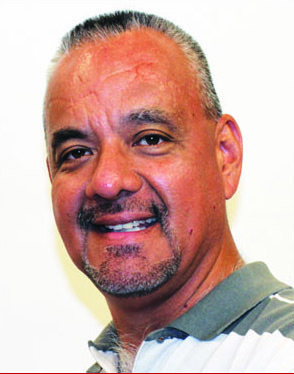 C. CARLOS ERNESTO FERNANDEZ MONTESFECHA DE ALTA EN EL CARGO 01-11-2017DEPENDENCIA/ENTIDAD TELEVISORA DE HERMOSILLO, S.A. DE C.V.UNIDAD ADMINISTRATIVA GERENCIA DE ADMINISTRACION Y FINANZASPUESTO FUNCIONAL VIGILANTEPUESTO OFICIAL VIGILANTENIVELS/NRESEÑA1987-1988 CERVECERIA TEKATE EN FUNCION OPERATIVA, 1988-1990 IMAGEN Y SONIDO EN FUNCION DE OPERADOR DE AUDIO, Y ACTUALMENTE LABORA EN ESTA EMPRESA TELEVISORA, S.A. DE C.V. DESDE EL 01 DE NOVIEMBRE DEL 2017